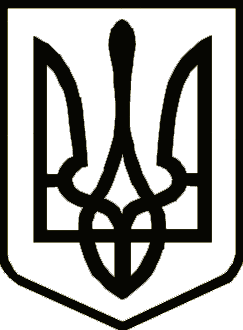 Україна	                  СРІБНЯНСЬКА СЕЛИЩНА РАДАРОЗПОРЯДЖЕННЯПро затвердження Посадових інструкцій працівниківвідділу соціального захисту населенняКеруючись наказом Головного управління державної служби України від 07.11.2019 №203-19 «Про затвердження Типових професійно-кваліфікаційних характеристик посадових осіб місцевого самоврядування»,	 наказом національного агенства України з питань державної служби від 18.07.2022 №58-22 «Про затвердження Методичних рекомендацій щодо роботи з посадовими інструкціями посадових осіб місцевого самоврядування», Положенням про відділ соціального захисту населення, затверджене рішенням  двадцять третьої сесії восьмого скликання від 25 травня 2023року, відповідно до Закону України «Про службу в органах місцевого самоврядування» пункту 20 частини четвертої статті 42, пункту 8 ст.59 Закону України «Про місцеве самоврядування в Україні»,  зобов’язую:ЗАТВЕРДИТИ посадові інструкції працівників відділу соціального захисту населення:        1.1. посадову інструкцію начальника відділу соціального захисту населення (додаток 1);       1.2 посадову інструкцію головного спеціаліста відділу соціального захисту населення (додаток 2);        1.3. посадову інструкцію спеціаліста відділу соціального захисту населення (додаток 3).       2. Контроль за виконанням розпорядження покласти на заступника селищного голови з гуманітарних питань та соціальної політики Ніну БОНДАРЕНКО.				Селищний голова                                                               Олена ПАНЧЕНКО			Додаток 1до розпорядженняСрібнянськогоселищного голови 07червня 2023 р. № 82ПОСАДОВА ІНСТРУКЦІЯ2. Мета посади3. Основні посадові обов'язки4. Права (крім передбачених статтею 9 Закону України "Про службу в органах місцевого самоврядування")5. Зовнішня службова комунікація6. Умови службиКеруючий справами (секретар) виконавчого комітету		Ірина ГЛЮЗОДодаток 2до розпорядженняСрібнянськогоселищного голови 07червня 2023р. № 82ПОСАДОВА ІНСТРУКЦІЯ2. Мета посади3. Основні посадові обов'язки4. Права (крім передбачених статтею 9 Закону України "Про службу в органах місцевого самоврядування")5. Зовнішня службова комунікація6. Умови службиКеруючий справами (секретар) виконавчого комітету		Ірина ГЛЮЗОДодаток 3до розпорядженняСрібнянськогоселищного голови 07червня  2023р.   № 82ПОСАДОВА ІНСТРУКЦІЯ2. Мета посади3. Основні посадові обов'язки4. Права (крім передбачених статтею 9 Закону України "Про службу в органах місцевого самоврядування")5. Зовнішня службова комунікація6. Умови службиКеруючий справами (секретар) виконавчого комітету		     Ірина ГЛЮЗО007 червня2023 року    смт Срібне			      №821. Загальна інформація1. Загальна інформаціяКатегорія посади в органах місцевого самоврядуванняVI категоріяVI категоріяVI категоріяПосадаНачальник відділуНачальник відділуНачальник відділуНайменування структурного підрозділуВідділ соціального захисту населення Срібнянської селищної радиВідділ соціального захисту населення Срібнянської селищної радиВідділ соціального захисту населення Срібнянської селищної радиПосада безпосереднього керівника  Заступник селищного голови з гуманітарних питань та соціальної політики Заступник селищного голови з гуманітарних питань та соціальної політики Заступник селищного голови з гуманітарних питань та соціальної політикиКерівник органу місцевого самоврядуванняСрібнянський селищний головаСрібнянський селищний головаСрібнянський селищний головаПосада особи, яка здійснює координацію діяльності Заступник селищного голови з гуманітарних питань та соціальної політики Заступник селищного голови з гуманітарних питань та соціальної політики Заступник селищного голови з гуманітарних питань та соціальної політикиЗабезпечення виконання завдань, покладених на відділ соціального захисту населення Срібнянської селищної ради у  сфері соціального захисту населення, організації надання соціальних послуг особам, окремим соціальним групам, які перебувають у складних життєвих обставинах і не можуть самостійно їх подолати. Призначення компенсаційних виплат різних видів соціальної допомоги відповідно до законодавства.1.Здійснює контроль за виконанням законів України, постанов Уряду  з питань соціального захисту населення, рішень селищної ради та розпоряджень селищного голови з питань, що входять до компетенції відділу соціального захисту населення.2.Організовує планування роботи відділу та забезпечує виконання покладених на відділ завдань і функцій.3.Здійснює контроль за веденням діловодства, зберіганням документів відповідно до встановленого порядку.4.Перевіряє право заявника на всі види соціальних послуг, зазначені в заяві.5.Забезпечує у межах своїх повноважень реалізацію державної політики у сфері соціального захисту населення,  надання населенню роз’яснень з питань призначення та виплати соціальних допомог, пільг, з питань соціального захисту малозабезпечених верств населення, одиноких непрацездатних громадян, забезпечує реалізацію Положення про відділ.6.Бере участь у комісіях для розгляду питань по призначенню допомог та компенсаційних виплат при виконавчому комітеті Срібнянської селищної ради, готує проєкти рішень.7.Забезпечує взаємодію з іншими відділами та службами селищної ради.8.Організовує і контролює підготовку відповідей на листи, заяви і скарги громадян з питань соціального захисту населення, аналізує причини їх надходження, готує відповідний інформаційний матеріал.9.Здійснює соціальний супровід сімей (осіб), які потрапили у складні життєві обставини, надає їм допомогу в оформленні документів для призначення усіх видів соціальної підтримки та послуг у сфері соціального захисту населення.10.Надає громадянам у межах своїх повноважень, практичну, методичну та консультаційну допомогу у вирішенні питань щодо соціального захисту осіб.11.Організовує підготовку проєктів рішень селищної ради та виконавчого комітету, розпоряджень селищного голови стосовно діяльності відділу у сфері соціального захисту населення.12. Розробляє проєкти програм  (розділів програм), аналітичних матеріалів, комплексних заходів, пропозицій у сфері діяльності відділу.13.Визначає потреби громади у надавачах соціальних послуг та проводить підготовку необхідного обгрунтування для прийняття рішення про створення або залучення відповідних надавачів.14.Проводить моніторинг та оцінювання якості надання соціальних послуг населенню громади. Узагальнює отриману інформацію, проводить роботу щодо організації надання соціальних послуг відповідно до потреб громади.15.Розглядає в установленому законодавством порядку звернення громадян, які відносяться до компетенції відділу, вживає необхідних заходів.1Одержувати в установленому законодавством порядку від виконавчих органів, підприємств, установ та організацій незалежно від форми власності та їх посадових осіб інформацію, документи і матеріали, необхідні для виконання покладених на нього завдань.2Залучати до виконання окремих робіт, участі у вивченні окремих питань спеціалістів, фахівців інших виконавчих органів ради, підприємств, установ та організацій (за погодженням з їх керівниками), представників громадських об’єднань (за згодою).3Користуватись в установленому порядку інформаційними базами органів виконавчої влади, системами зв’язку і комунікацій, мережами спеціального зв’язку та іншими технічними засобами.4Вносити в установленому порядку пропозиції щодо удосконалення роботи відділу соціального захисту населення Срібнянської селищної ради.Визначена:Регламентом Срібнянської селищної ради VIII скликання, затвердженим рішенням  першої сесії першого пленарного засідання 25 листопада 2020 року; інструкцією з діловодства в Cрібнянській селищній раді та її виконавчих органах, затвердженою рішенням виконавчого комітету від 29 квітня 2021 року №119;положенням про відділ соціального захисту населення Срібнянської селищної ради, затвердженим рішенням ради від 25 травня 2023 року.Загальні положення щодо організації внутрішнього службового розпорядку, режим роботи, умови перебування посадової особи місцевого самоврядування в селищній раді та забезпечення раціонального використання її робочого часу, організаційно-процедурні питання діяльності селищної ради та її виконавчих органів регулюється Правилами внутрішнього трудового розпорядку Срібнянської селищної ради, затвердженими розпорядженням селищного голови  від 29 грудня 2018 року №187.Робочий кабінет (місце) визначається керуючим справами (секретарем) виконавчого комітету.Загальні положення щодо організації внутрішнього службового розпорядку, режим роботи, умови перебування посадової особи місцевого самоврядування в селищній раді та забезпечення раціонального використання її робочого часу, організаційно-процедурні питання діяльності селищної ради та її виконавчих органів регулюється Правилами внутрішнього трудового розпорядку Срібнянської селищної ради, затвердженими розпорядженням селищного голови  від 29 грудня 2018 року №187.Робочий кабінет (місце) визначається керуючим справами (секретарем) виконавчого комітету.Загальні положення щодо організації внутрішнього службового розпорядку, режим роботи, умови перебування посадової особи місцевого самоврядування в селищній раді та забезпечення раціонального використання її робочого часу, організаційно-процедурні питання діяльності селищної ради та її виконавчих органів регулюється Правилами внутрішнього трудового розпорядку Срібнянської селищної ради, затвердженими розпорядженням селищного голови  від 29 грудня 2018 року №187.Робочий кабінет (місце) визначається керуючим справами (секретарем) виконавчого комітету.Загальні положення щодо організації внутрішнього службового розпорядку, режим роботи, умови перебування посадової особи місцевого самоврядування в селищній раді та забезпечення раціонального використання її робочого часу, організаційно-процедурні питання діяльності селищної ради та її виконавчих органів регулюється Правилами внутрішнього трудового розпорядку Срібнянської селищної ради, затвердженими розпорядженням селищного голови  від 29 грудня 2018 року №187.Робочий кабінет (місце) визначається керуючим справами (секретарем) виконавчого комітету.1. Загальна інформація1. Загальна інформаціяКатегорія  посади в органах місцевого самоврядуванняVII категоріяVII категоріяVII категоріяПосадаГоловний  спеціаліст Головний  спеціаліст Головний  спеціаліст Найменування структурного підрозділуВідділ соціального захисту населення Срібнянської селищної радиВідділ соціального захисту населення Срібнянської селищної радиВідділ соціального захисту населення Срібнянської селищної радиПосада безпосереднього керівника Начальник відділу соціального захисту населення Срібнянської селищної радиНачальник відділу соціального захисту населення Срібнянської селищної радиНачальник відділу соціального захисту населення Срібнянської селищної радиКерівник  органу місцевого самоврядуванняСрібнянський селищний головаСрібнянський селищний головаСрібнянський селищний головаПосада особи, яка здійснює координацію діяльностіЗаступник селищного голови з гуманітарних питань та соціальної політикиЗаступник селищного голови з гуманітарних питань та соціальної політикиЗаступник селищного голови з гуманітарних питань та соціальної політикиЗабезпечення виконання завдань, покладених на відділ соціального захисту населення Срібнянської селищної ради у  сфері соціального захисту населення, організації надання соціальних послуг особам, окремим соціальним групам, які перебувають у складних життєвих обставинах і не можуть самостійно їх подолати. Призначення компенсаційних виплат різних видів соціальних допомог відповідно до законодавства.1.Забезпечує в межах своїх повноважень додержання вимог нормативно-правових актів з питань соціального захисту.2.Перевірка документів для призначення соціальних послуг, призначення і виплати соціальної допомоги, компенсацій, інших грошових виплат, в тому числі у співпраці з центром надання адміністративних послуг.3.Веде облік  учасників бойових дій чи осіб з інвалідністю  внаслідок війни, облік осіб, які постраждали внаслідок  Чорнобильської катастрофи, веде облік осіб з інвалідністю, облік сімей воїнів загиблих в Афганістані.4.Здійснює формування електронної справи на призначення соціальної допомоги, компенсації в програмному комплексі «Інтегрована інформаційна  система «Соціальна громада».5.Здійснює моніторинг, контроль та оцінювання якості надання соціальних послуг.6.Забезпечує ведення Переліку надавачів та отримувачів соціальних послуг на місцевому рівні.7.Перевіряє правильність заповнення заяви, оформлення та повноти документів, що підтверджують право заявника на відповідний вид соціальної підтримки.8.Надсилає, за потреби, необхідні запити до відповідних органів, установ, закладів на підставі отриманих заяв.9.Формує особові справи.10.Видає отримувачам повідомлення про прийняті рішення відповідно до поданих заяв.11.Надає громадянам у межах своїх повноважень, практичну, методичну та консультаційну допомогу у вирішенні питань щодо соціального захисту.12.Розглядає за дорученням начальника відділу заяви, клопотання, скарги, пропозиції, запити від органів державної влади, органів місцевого самоврядування, громадських об’єднань, підприємств, установ та організацій, громадян з напряму діяльності відділу. 13.Розглядає в установленому законодавством порядку звернення громадян. 14.Готує та направляє інформації, звіти щодо роботи відділу. 15.За відсутності начальника відділу виконує його обов’язки.1Одержувати в установленому законодавством порядку від  виконавчих органів, підприємств, установ та організацій незалежно від форми власності та їх посадових осіб інформацію, документи і матеріали, необхідні для виконання покладених на нього завдань.2Залучати до виконання окремих робіт, участі у вивченні окремих питань спеціалістів, фахівців інших виконавчих органів ради, підприємств, установ та організацій (за погодженням з їх керівниками), представників громадських об’єднань (за згодою).3Користуватись в установленому порядку інформаційними базами органів виконавчої влади, системами зв’язку і комунікацій, мережами спеціального зв’язку та іншими технічними засобами.4Вносити в установленому порядку пропозиції щодо удосконалення роботи відділу соціального захисту населення Срібнянської селищної ради.Визначена:Регламентом Срібнянської селищної ради VIII скликання, затвердженим рішенням  першої сесії першого пленарного засідання 25 листопада 2020 року; інструкцією з діловодства в Cрібнянській селищній раді, та її виконавчих органах, затвердженою рішенням виконавчого комітету від 29 квітня 2021 року №119;положенням про відділ соціального захисту населення Срібнянської селищної ради, затвердженим рішенням ради від 25 травня 2023 року Загальні положення щодо організації внутрішнього службового розпорядку, режим роботи, умови перебування посадової особи місцевого самоврядування в селищній раді та забезпечення раціонального використання її робочого часу, організаційно-процедурні питання діяльності селищної ради та її виконавчих органів регулюється Правилами внутрішнього трудового розпорядку Срібнянської селищної ради, затвердженими  розпорядженням селищного голови  від 29 грудня 2018 року №187.Робочий кабінет (місце) визначається керуючим справами (секретарем) виконавчого комітету.1. Загальна інформація1. Загальна інформаціяКатегорія  посади в органах місцевого самоврядуванняVII категоріяVII категоріяVII категоріяПосадаСпеціаліст Спеціаліст Спеціаліст Найменування структурного підрозділуВідділ соціального захисту населення Срібнянської селищної радиВідділ соціального захисту населення Срібнянської селищної радиВідділ соціального захисту населення Срібнянської селищної радиПосада безпосереднього керівника Начальник відділу соціального захисту населення Срібнянської селищної радиНачальник відділу соціального захисту населення Срібнянської селищної радиНачальник відділу соціального захисту населення Срібнянської селищної радиКерівник  органу місцевого самоврядуванняСрібнянський селищний головаСрібнянський селищний головаСрібнянський селищний головаПосада особи, яка здійснює координацію діяльностіЗаступник селищного голови з гуманітарних питань та соціальної політикиЗаступник селищного голови з гуманітарних питань та соціальної політикиЗаступник селищного голови з гуманітарних питань та соціальної політикиЗабезпечення виконання завдань, покладених на відділ соціального захисту населення Срібнянської селищної ради у  сфері соціального захисту населення, організації надання соціальних послуг особам, окремим соціальним групам, які перебувають у складних життєвих обставинах і не можуть самостійно їх подолати. Призначення компенсаційних виплат різних видів соціальних допомог відповідно до законодавства.1.Забезпечує в межах своїх повноважень додержання вимог нормативно-правових актів з питань соціального захисту.2.Перевірка документів для призначення соціальних послуг, призначення і виплати соціальної допомоги, компенсацій, інших грошових виплат, в тому числі у співпраці з центром надання адміністративних послуг.3.Веде облік  учасників бойових дій чи осіб з інвалідністю  внаслідок війни, облік осіб, які постраждали внаслідок  Чорнобильської катастрофи, веде облік осіб з інвалідністю, облік сімей воїнів загиблих в Афганістані.4.Здійснює формування електронної справи на призначення соціальної допомоги, компенсації в програмному комплексі «Інтегрована інформаційна  система «Соціальна громада».5.Здійснює моніторинг, контроль та оцінювання якості надання соціальних послуг.6.Забезпечує ведення Переліку надавачів та отримувачів соціальних послуг на місцевому рівні.7.Перевіряє правильність заповнення заяви, оформлення та повноти документів, що підтверджують право заявника на відповідний вид соціальної підтримки.8.Надсилає, за потреби, необхідні запити до відповідних органів, установ, закладів на підставі отриманих заяв.9.Формує особові справи.10.Видає отримувачам повідомлення про прийняті рішення відповідно до поданих заяв.11.Надає громадянам у межах своїх повноважень, практичну, методичну та консультаційну допомогу у вирішенні питань щодо соціального захисту.12.Розглядає за дорученням начальника відділу заяви, клопотання, скарги, пропозиції, запити від органів державної влади, органів місцевого самоврядування, громадських об’єднань, підприємств, установ та організацій, громадян з напряму діяльності відділу. 13.Розглядає в установленому законодавством порядку звернення громадян. 14.Готує та направляє інформації, звіти щодо роботи відділу.1Одержувати в установленому законодавством порядку від інших виконавчих органів, підприємств, установ та організацій незалежно від форми власності та їх посадових осіб інформацію, документи і матеріали, необхідні для виконання покладених на нього завдань.2Залучати до виконання окремих робіт, участі у вивченні окремих питань спеціалістів, фахівців виконавчих органів ради, підприємств, установ та організацій (за погодженням з їх керівниками), представників громадських об’єднань (за згодою).3Користуватись в установленому порядку інформаційними базами органів виконавчої влади, системами зв’язку і комунікацій, мережами спеціального зв’язку та іншими технічними засобами.4Вносити в установленому порядку пропозиції щодо удосконалення роботи відділу соціального захисту населення Срібнянської селищної ради.Визначена:Регламентом Срібнянської селищної ради VIII скликання, затвердженим рішенням  першої сесії першого пленарного засідання 25 листопада 2020 року; інструкцією з діловодства в Cрібнянській селищній раді та її виконавчих органах, затвердженою рішенням виконавчого комітету від 29 квітня 2021 року №119;положенням про відділ соціального захисту населення Срібнянської селищної ради, затвердженим рішенням ради від 25 травня 2023 року Загальні положення щодо організації внутрішнього службового розпорядку, режим роботи, умови перебування посадової особи місцевого самоврядування в селищній раді та забезпечення раціонального використання її робочого часу, організаційно-процедурні питання діяльності селищної ради та її виконавчих органів регулюється Правилами внутрішнього трудового розпорядку Срібнянської селищної ради, затвердженими розпорядженням селищного голови  від 29 грудня 2018 року №187.Робочий кабінет (місце) визначається керуючим справами (секретарем) виконавчого комітету.